Об утверждении Порядка учёта детей, подлежащих обучению по образовательным программам дошкольного, начального, основного и среднего общего образования, проживающих на территории Ядринского района Чувашской РеспубликиВ соответствии с Конституцией Российской Федерации, Федеральным законом от 29.12.2012 г. №273-ФЗ "Об образовании в Российской Федерации", Федеральным законом от 24.06.1999 г. №120-ФЗ "Об основах системы профилактики безнадзорности и правонарушений несовершеннолетних", Федеральным законом от 06.10.2003 г. №131-ФЗ "Об общих принципах организации местного самоуправления в Российской Федерации", приказом Министерства просвещения Российской Федерации от 02.02.2020 г. №458 "Об утверждении Порядка приема на обучение по образовательным программам начального общего, основного общего и среднего общего образования", приказом Министерства образования и науки Российской Федерации от 15.05.2020 г. №236 "Об утверждении Порядка приема на обучение по образовательным программам дошкольного образования", в целях обеспечения реализации гарантированного права всех граждан на получение общедоступного и бесплатного общего образования, осуществления ежегодного персонального учета детей, подлежащих обучению в муниципальных образовательных организациях Ядринского района, реализующих образовательные программы дошкольного, начального общего, основного общего и среднего общего образования, взаимодействия органов, учреждений и организаций, участвующих в осуществлении учета детей, Ядринская районная администрация Чувашской Республики п о с т а н о в л я е т:1. Утвердить прилагаемый Порядок учёта детей, подлежащих обучению по образовательным программам дошкольного, начального, основного и среднего общего образования, проживающих на территории Ядринского района Чувашской Республики.2. Рекомендовать БУ Чувашской Республики "Ядринская центральная районная больница имени К.В. Волкова" Министерства здравоохранения Чувашской Республики (по согласованию), ОМВД РФ по Ядринскому району (по согласованию), главам городского и сельских поселений в рамках имеющейся компетенции, оказывать всестороннюю помощь образовательным организациям, отделу образования Ядринской районной администрации Чувашской Республики в осуществлении учёта детей, подлежащих обучению по образовательным программам дошкольного, начального, основного и среднего общего образования, проживающих на территории Ядринского района.3. Признать утратившим силу постановление главы Ядринского района Чувашской Республики от 17.11.2009 г. №658 "Об утверждении Положения об организации учета детей, подлежащих обязательному обучению в общеобразовательных учреждениях, реализующих образовательные программы начального общего, основного общего и среднего (полного) общего образования на территории Ядринского района Чувашской Республики".4. Контроль за исполнением настоящего постановления возложить на Егорова В.Ю. – начальника отдела образования Ядринской районной администрации Чувашской Республики.4. Настоящее постановление вступает в силу после его официального опубликования.Приложениек постановлению Ядринской районной администрации Чувашской Республики от 28.01.2022 г. №40Порядокучёта детей, подлежащих обучению по образовательным программам дошкольного, начального, основного и среднего общего образования, проживающих на территории Ядринского района Чувашской Республики1. Общие положения1.1. Порядок учета детей, подлежащих обучению по образовательным программам дошкольного, начального общего, основного общего и среднего общего образования, проживающих на территории Ядринского района Чувашской Республики (далее - Порядок), разработан в соответствии с Конституцией Российской Федерации, Федеральными законами от 06.10.2003 г. №131-ФЗ "Об общих принципах организации местного самоуправления в Российской Федерации", от 29.12.2012 г. №273-ФЗ "Об образовании в Российской Федерации", от 24.06.1999 г. №120-ФЗ "Об основах системы профилактики безнадзорности и правонарушений несовершеннолетних" и в целях осуществления учета детей, подлежащих обучению по образовательным программам дошкольного, начального общего, основного общего и среднего общего образования, а также определения порядка взаимодействия органов, учреждений и организаций, участвующих в проведении учета детей.1.2. Настоящий Порядок определяет основные условия учета детей на территории Ядринского района Чувашской Республики, а также порядок взаимодействия отдела образования Ядринской районной администрации (далее - отдел образования) с учреждениями и организациями, участвующими в проведении учета детей.1.3. Обязательному ежегодному персональному учету подлежат все дети в возрасте от 0 до 18 лет, проживающие (постоянно или временно) или пребывающие на территории Ядринского района Чувашской Республики, независимо от наличия (отсутствия) регистрации по месту жительства (пребывания), в целях обеспечения их конституционного права на получение дошкольного, начального общего, основного общего и среднего общего образования.1.4. Выявление и учет детей, не получающих дошкольного, начального общего, основного общего и среднего общего образования, осуществляется в рамках взаимодействия органов и учреждений системы профилактики безнадзорности и правонарушений несовершеннолетних совместно с заинтересованными лицами и организациями в соответствии с действующим законодательством.1.5. Информация по учету детей подлежит сбору, передаче, хранению и использованию в порядке, обеспечивающем ее конфиденциальность, в соответствии с требованиями Федеральных законов от 27.07.2006 г. №149-ФЗ "Об информации, информационных технологиях и о защите информации", от 27.07.2006 г. №152-ФЗ "О персональных данных".2. Формирование единой информационной базы данных о детях, подлежащих обучению по образовательным программам дошкольного, начального общего, основного общего и среднего общего образования2.1. Учет детей осуществляется путем:2.1.1. Формирования информационной базы данных, которая составляется муниципальными общеобразовательными организациями в виде списков детей в возрасте от 0 до 18 лет (возраст по состоянию на 1 сентября текущего года) по месту их проживания (пребывания) на территории, за которой закреплена образовательная организация в соответствии с постановлением Ядринской районной администрации Чувашской Республики о закреплении муниципальных общеобразовательных учреждений Ядринского района Чувашской Республики за конкретными территориями Ядринского района (срок: ежегодно до 15 сентября).2.1.2. Формирования единой информационной базы данных, которая формируется отделом образования Ядринской районной администрации в виде списков детей в возрасте от 0 до 18 лет (срок: ежегодно до 1 октября), проживающих (постоянно или временно) или пребывающих на территории Ядринского района независимо от наличия (отсутствия) регистрации по месту жительства (пребывания) (далее - информационная база данных).2.2.Сформировнная единая информационная база данных храниться в отделе образования.2.3. В учете детей участвуют:- муниципальные образовательные учреждения, реализующие образовательные программы дошкольного, начального общего, основного общего и среднего общего образования (далее - общеобразовательные организации);- отдел образования Ядринской районной администрации Чувашской Республики;- комиссия по делам несовершеннолетних и защите их прав Ядринской районной администрации Чувашской Республики (в пределах своей компетенции);- ОМВД РФ по Ядринскому району (в пределах своей компетенции);- БУ Чувашской Республики "Ядринская центральная районная больница имени К.В. Волкова" Министерства здравоохранения Чувашской Республики (в пределах своей компетенции);- администрации городского и сельских поселений Ядринского района (в пределах своей компетенции, по согласованию).2.4. Источниками формирования единой информационной базы данных служат:2.4.1. Данные образовательных организаций о детях:- сведения о детях, полученные в ходе проведения учета - обходов территории, закрепленной за образовательной организацией (дворов, домов, квартир) работниками образовательных организаций совместно с работниками органов внутренних дел, общественных и других организаций;- посещающих дошкольные образовательные учреждения и группы дошкольного образования, функционирующие при общеобразовательных организациях;- непосещающих дошкольные образовательные учреждения и группы дошкольного образования, функционирующие при общеобразовательных организациях (проживающих на территории, закрепленной за образовательной организацией);- завершающих получение дошкольного образования в текущем году и подлежащих приему в 1-й класс в наступающем учебном году;- принимаемых в общеобразовательное учреждение или выбывающих из него в течение учебного года;- обучающихся в форме семейного образования и самообразования;- не получающих общего образования по состоянию здоровья;- не имеющих общего образования и не обучающихся в нарушение действующего законодательства;- не посещающих или систематически пропускающих по неуважительной причине учебные занятия.2.4.2. Данные участковых педиатров БУ Чувашской Республики "Ядринская центральная районная больница имени К.В. Волкова" Министерства здравоохранения Чувашской Республики о детском населении, в том числе о детях, не зарегистрированных по месту жительства, но фактически проживающих на соответствующей территории (по запросу Отдела образования).2.4.3. Данные Комиссии по делам несовершеннолетних и защите их прав Ядринской районной администрации Чувашской Республики о выявленных детях, не получающих образования соответствующего уровня, в нарушение действующего законодательства (по мере выявления);2.4.4. Данные ОМВД Российской Федерации Ядринского района, полученные в результате отработки участковыми уполномоченными органов внутренних дел жилого сектора района, в том числе о детях, не зарегистрированных по месту жительства, но фактически проживающих на соответствующей территории;2.4.5. Данные о регистрации по месту жительства или месту пребывания граждан (карточки регистрации, поквартирные карточки, домовые (поквартирные) книги и т.д.), представляемые органами регистрационного учета по запросу руководителей образовательных организаций.3. Учет детей в возрасте от рождения до 6,6 лет в дошкольных образовательных учреждениях и общеобразовательных учреждениях, имеющих в составе группы дошкольного образования3.1. Руководители дошкольных образовательных учреждений и общеобразовательных учреждений, в составе которых имеются группы дошкольного образования, предоставляют в отдел образования в электронном виде, в формате Excel и в сканированном виде заверенные подписью руководителя и печатью учреждения данные о детях:- посещающих дошкольные образовательные учреждения и группы дошкольного образования, функционирующие при общеобразовательных учреждениях в срок до 01 октября (приложение №1 к Порядку);- непосещающих дошкольные учреждения и группы дошкольного образования, функционирующие при общеобразовательных учреждениях, (проживающих на территории, закрепленной за образовательным учреждением) - далее неорганизованные дети в срок до 01 октября (приложение №2 к Порядку);- завершающих получение дошкольного образования в текущем году и подлежащих приему в 1-й класс в наступающем учебном году в срок до 31 мая (приложение №3 к Порядку).Учет неорганизованных детей дошкольного возраста проводится путем проведения подворового обхода территории, за которой закреплено учреждение; приемом информации от граждан (организаций) о детях, проживающих на территории, за которой закреплено образовательное учреждение, данных, полученных от учреждений и организаций, участвующих в проведении учета детей.3.2. Руководители дошкольных образовательных учреждений и общеобразовательных учреждений, в составе которых имеются группы дошкольного образования, с целью обследования жилищно-бытовых условий организуют посещение семей детей, зачисленных в учреждение. Направляют информацию о неблагополучных семьях в органы и учреждения системы профилактики безнадзорности и правонарушений несовершеннолетних для проведения индивидуально-профилактической работы.3.3. Руководители дошкольных и общеобразовательных учреждений, в составе которых имеются группы дошкольного образования, несут в соответствии с действующим законодательством ответственность за достоверность сведений по текущему учету детей, направляемых в отдел образования, обеспечивают ведение и хранение в учреждении документации по учету и движению воспитанников, конфиденциальность информации о детях, их родителях (законных представителях) в соответствии с действующим законодательством, издают соответствующие локальные нормативные акты о сборе, хранении, передаче и защите информации внутри образовательного учреждения.4. Учет детей в возрасте от 6,6 до 18 лет в общеобразовательных учреждениях4.1. Общеобразовательные учреждения организуют работу по учету детей в возрасте от 6,6 до 18 лет, подлежащих обязательному обучению, проживающих в микрорайоне школы, взаимодействуя при этом с органами и учреждениями системы профилактики, учреждениями здравоохранения и организациями, участвующими в проведении учета детей.4.2. Общеобразовательные учреждения ежегодно осуществляют текущий учет обучающихся.4.3. Руководители общеобразовательных учреждений предоставляют в Отдел образования следующую информацию:4.3.1. Сведения о детях, принятых в 1-й класс общеобразовательного учреждения (приложение№4 к Порядку).4.3.2. Сведения о детях, обучающихся в общеобразовательном учреждении по образовательным программам начального общего, основного общего и среднего общего образования (приложение №5 к Порядку).4.3.3. Сведения о детях, получающих образование в форме семейного образования и самообразования (приложение №6 к Порядку);4.3.4. Сведения о детях, не обучающихся по состоянию здоровья (приложение №7 к Порядку);4.3.5. Сведения о детях, проживающих на территории, за которой закреплено общеобразовательное учреждение, и не обучающихся в нарушение действующего законодательства (приложение №8 к Порядку).4.3.6. Сведения о детях, принимаемых в общеобразовательное учреждение или выбывающих из него в течение учебного года (приложение №9 к Порядку).4.3.7. Сведения об обучающихся, не посещающих или систематически пропускающих учебные занятия по неуважительным причинам (приложение №10 к Порядку).4.4. Общеобразовательные учреждения осуществляют учет детей школьного возраста следующими методами:приемом информации от граждан (организаций) о детях, подлежащих обучению, проживающих на территории, за которой закреплено общеобразовательное учреждение;проведением подворового обхода территории, за которой закреплено общеобразовательное учреждение;приемом сведений от родителей (законных представителей) о формах получения общего образования в случае принятия решения изменить действующую форму получения образования или форму обучения обучающегося;приемом данных, полученных от учреждений и организаций, участвующих в проведении учета детей.4.5. В случае выявления семей, препятствующих получению детьми образования и (или) ненадлежащим образом выполняющих обязанности по воспитанию и обучению своих детей, общеобразовательные учреждения:4.5.1. Организуют посещение семей детей.4.5.2. Проводят индивидуально-профилактическую работу с родителями (законными представителями) и их ребенком, не приступившим к обучению, с целью разъяснения конституционного права ребенка на образование и обязанностей родителей (законных представителей) обеспечения получения детьми начального общего, основного общего и (или) среднего общего образования.4.5.3. Информируют Отдел образования о выявленных детях и принятых мерах по организации их обучения.4.5.4. Направляют информацию о семьях, не обеспечивающих получение детьми начального общего, основного общего и (или) среднего общего образования, в органы и учреждения системы профилактики безнадзорности и правонарушений несовершеннолетних для проведения индивидуально-профилактической работы.4.6. Руководители общеобразовательных учреждений ежегодно предоставляют в Отдел образования данные о детях в следующие сроки:- до 15 сентября сведения о детях, принятых в 1-й класс общеобразовательного учреждения (приложение №4 к Порядку);до 15 сентября сведения о детях, обучающихся в общеобразовательном учреждении по образовательным программам начального общего, основного общего и среднего общего образования (приложение №5 к Порядку);до 15 сентября сведения о детях, получающих образование в форме семейного образования и самообразования (приложение №6 к Порядку);до 15 сентября сведения о детях, не обучающихся по состоянию здоровья (приложение №7 к Порядку);до 25 числа каждого месяца сведения о детях, проживающих на территории, за которой закреплено общеобразовательное учреждение, и не обучающихся в нарушение действующего законодательства (приложение №8 к Порядку);- до 10 сентября (за 2 полугодие) и до 10 января (за 1 полугодие) сведения о детях, принимаемых в общеобразовательное учреждение или выбывающих из него в течение учебного года (приложение №9 к Порядку);- до 25 числа каждого месяца сведения об обучающихся, не посещающих или систематически пропускающих учебные занятия по неуважительным причинам (приложение №10 к Порядку).4.7. Руководители общеобразовательных учреждений предоставляют в Отдел образования сведения по учету детей в электронном виде, в формате Excel и в сканированном виде заверенные подписью руководителя и печатью учреждения.4.8. Руководитель общеобразовательного учреждения несет ответственность за достоверность сведений по текущему учету детей, направляемых в Отдел  образования, обеспечивает ведение и хранение в учреждении документации по учету и движению учащихся, конфиденциальность информации о детях, их родителях (законных представителях) в соответствии с действующим законодательством, издает соответствующие локальные нормативные акты о сборе, хранении, передаче и защите информации внутри общеобразовательного учреждения.5. Компетенция Отдела образования по обеспечению учета детейОтдел образования:5.1. Осуществляет общее руководство работой по сбору данных о детях в возрасте от рождения до 18 лет, подлежащих учету, устанавливает формы баз данных, используемых при организации учета детей.5.2. Формирует единую информационную базу данных на основании информации, полученной из источников, указанных в пункте 2.4 Порядка.5.3. В целях перспективного планирования количества мест в образовательных организациях, реализующих образовательные программы дошкольного образования, взаимодействует с отделом статистики в части ежегодного получения статистических данных по численности населения по полу и возрасту.5.4. Осуществляет ежегодно в период до 25 сентября текущего года сверку единой информационной базы данных с данными фактического списочного учета воспитанников и учащихся образовательных учреждений по итогам проверки приема детей и детей, фактически приступивших к обучению в данном учебном году.5.5. Формирует базу данных о детях, получающих общее образование в форме семейного образования или самообразования в электронной форме (приложение №6 к Порядку).5.5. До 15 октября текущего года в результате сверки формирует списки неорганизованных детей, в возрасте от рождения до 6,6 лет; детей, которые не имеют общего образования и не обучаются в нарушение действующего законодательства, направляет их в соответствующие образовательные учреждения для дальнейшей работы с такими детьми и их родителями (законными представителями) в целях соблюдения конституционного права ребенка на образование.5.6. Координирует работу подведомственных образовательных учреждений по осуществлению учета детей, подлежащих обучению в муниципальных образовательных учреждениях.5.7. Организует регулярный прием информации о детях, подлежащих обучению в муниципальных образовательных учреждениях.5.8. Принимает меры к устройству на обучение в муниципальное общеобразовательное учреждение детей, не получающих общего образования.5.9. Совместно с органами и учреждениями системы профилактики проводят индивидуально-профилактическую работу с родителями (законными представителями) и их ребенком, не приступившим к обучению, с целью разъяснения конституционного права ребенка на образование и обязанностей родителей (законных представителей) обеспечения получения детьми начального общего, основного общего и (или) среднего общего образования.5.10. Координирует устройство на обучение выявленных не обучающихся детей и вносит соответствующие изменения в единую информационную базу данных.5.11. Осуществляет хранение списков детей, внесенных в единую информационную базу данных, до окончательного получения ими общего образования.5.12. Обеспечивает надлежащую защиту сведений, содержащих персональные данные о детях, внесенных в единую информационную базу данных, в соответствии с требованиями Федеральных законов от 27.07.2006 г. №149-ФЗ "Об информации, информационных технологиях и о защите информации", от 27.07.2006 г. №152-ФЗ "О персональных данных".6. Взаимодействие с органами и учреждениями системы профилактики безнадзорности и правонарушений несовершеннолетних по выявлению и учету детей6.1. Отдел образования в целях получения оперативной информации о детях, подлежащих обучению по образовательным программам дошкольного, начального общего, основного общего и среднего общего образования, но не получающих образования, взаимодействует с:- Комиссией по делам несовершеннолетних и защите их прав Ядринской районной администрации Чувашской Республики;- отделом ОМВД РФ по Ядринскому району;- БУ Чувашской Республики " Ядринская центральная районная больница имени К.В. Волкова " Министерства здравоохранения Чувашской Республики;- иными органам и учреждениям системы профилактики безнадзорности и правонарушений несовершеннолетних.6.2. В рамках взаимодействия учреждения и организаций, указанных в п. 6.1. настоящего Порядка:предоставляют информацию о детях, не получающих образования в нарушение действующего законодательства по каким либо причинам;оказывают содействие в рамках имеющихся компетенций по выявлению и учету детей, подлежащих обучению по образовательным программам дошкольного, начального общего, основного общего и среднего общего образования.6.3. Информация, полученная Отделом образования в соответствии с пунктом 6.1. Порядка, используется для формирования и корректировки единой информационной базы данных в соответствии с Порядком.Приложение №1
к Порядку учета детей, подлежащих обучению по
образовательным программам дошкольного,
начального общего, основного общего
и среднего общего образования,
проживающих на территории Ядринского
района Чувашской Республики____________________________________________________________________(полное наименование образовательного учреждения)Сведения
о детях, зачисленных в образовательное учреждение"___" _____________ 20____ г.Руководитель образовательного учреждения ___________________                                                       подпись (Ф.И.О.)М.П.Приложение №2
к Порядку учета детей, подлежащих обучению по
образовательным программам дошкольного,
начального общего, основного общего
и среднего общего образования,
проживающих на территории Ядринского
района Чувашской Республики_________________________________________________________________(полное наименование образовательного учреждения)Сведения
о неорганизованных детях, проживающих на территории, закрепленной за образовательным учреждениемРуководитель образовательного учреждения _________________________                                                          (подпись) (Ф.И.О.)"___" ____________ 20___ г.М.П.Приложение №3
к Порядку учета детей, подлежащих обучению по
образовательным программам дошкольного,
начального общего, основного общего
и среднего общего образования,
проживающих на территории Ядринского
района Чувашской Республики_________________________________________________________________(полное наименование образовательного учреждения)Сведения
о детях, возраста 6,6 лет (на 01 сентября текущего года), завершающих получение дошкольного образования и подлежащих приему в 1 класс в наступающем учебном году (по состоянию на 31 мая 20___ г.)Руководитель образовательного учреждения _____________________                                                            (подпись) (Ф.И.О.)"___" ___________ 20___ г.М.П.Приложение №4
к Порядку учета детей, подлежащих обучению по
образовательным программам дошкольного,
начального общего, основного общего
и среднего общего образования,
проживающих на территории Ядринского
района Чувашской Республики_________________________________________________________________(полное наименование образовательного учреждения)Сведения
о детях, принятых в 1-й класс общеобразовательного учрежденияРуководитель образовательного учреждения ___________________                                                   (подпись) (Ф.И.О.)"____" __________ 20___ г.М.П.Приложение №5
к Порядку учета детей, подлежащих обучению по
образовательным программам дошкольного,
начального общего, основного общего
и среднего общего образования,
проживающих на территории Ядринского
района Чувашской Республики_________________________________________________________________(полное наименование образовательного учреждения)Сведения
о детях, обучающихся в общеобразовательном учреждении по образовательным программам начального общего, основного общего и среднего общего образованияРуководитель образовательного учреждения ________________________                                                           (подпись) (Ф.И.О.)"___" __________ 20___ г.Приложение №6
к Порядку учета детей, подлежащих обучению по
образовательным программам дошкольного,
начального общего, основного общего
и среднего общего образования,
проживающих на территории Ядринского
района Чувашской Республики_________________________________________________________________(полное наименование образовательного учреждения)Сведения
о детях, получающих образование в форме семейного образования и самообразованияРуководитель образовательного учреждения __________________                                                                (подпись) (Ф.И.О.)"___" ___________ 20___ г.    М.П.Приложение №7
к Порядку учета детей, подлежащих обучению по
образовательным программам дошкольного,
начального общего, основного общего
и среднего общего образования,
проживающих на территории Ядринского
района Чувашской Республики_________________________________________________________________           (полное наименование образовательного учреждения)Сведения
о детях, не обучающихся по состоянию здоровьяРуководитель образовательного учреждения ________________________                                                       (подпись) (Ф.И.О.)"____" ____________ 20___ г.    М.П.Приложение №8
к Порядку учета детей, подлежащих обучению по
образовательным программам дошкольного,
начального общего, основного общего
и среднего общего образования,
проживающих на территории Ядринского
района Чувашской Республики_________________________________________________________________(полное наименование образовательного учреждения)Сведения
о детях, проживающих на территории, за которой закреплено общеобразовательное учреждение, и не обучающихся в нарушение действующего законодательстваРуководитель образовательного учреждения ________________________                                                         (подпись) (Ф.И.О.)"___" _____________ 20___ г.  М.П.Приложение №9
к Порядку учета детей, подлежащих обучению по
образовательным программам дошкольного,
начального общего, основного общего
и среднего общего образования,
проживающих на территории Ядринского
района Чувашской Республики_________________________________________________________________(полное наименование образовательного учреждения)Сведения
о детях, принимаемых в общеобразовательное учреждение или выбывающих из него в течение учебного годаРуководитель образовательного учреждения ________________________                                                           (подпись) (Ф.И.О.)"___" ___________ 20__ г.    М.П.Приложение №10
к Порядку учета детей, подлежащих обучению по
образовательным программам дошкольного,
начального общего, основного общего
и среднего общего образования,
проживающих на территории Ядринского
района Чувашской Республики_________________________________________________________________(полное наименование образовательного учреждения)Сведения
об обучающихся, не посещающих или систематически пропускающих учебные занятия по неуважительным причинамРуководитель образовательного учреждения _______________                                                     (подпись) (Ф.И.О.)"____" ___________ 20____ г.    М.П.ЧĂВАШ РЕСПУБЛИКИ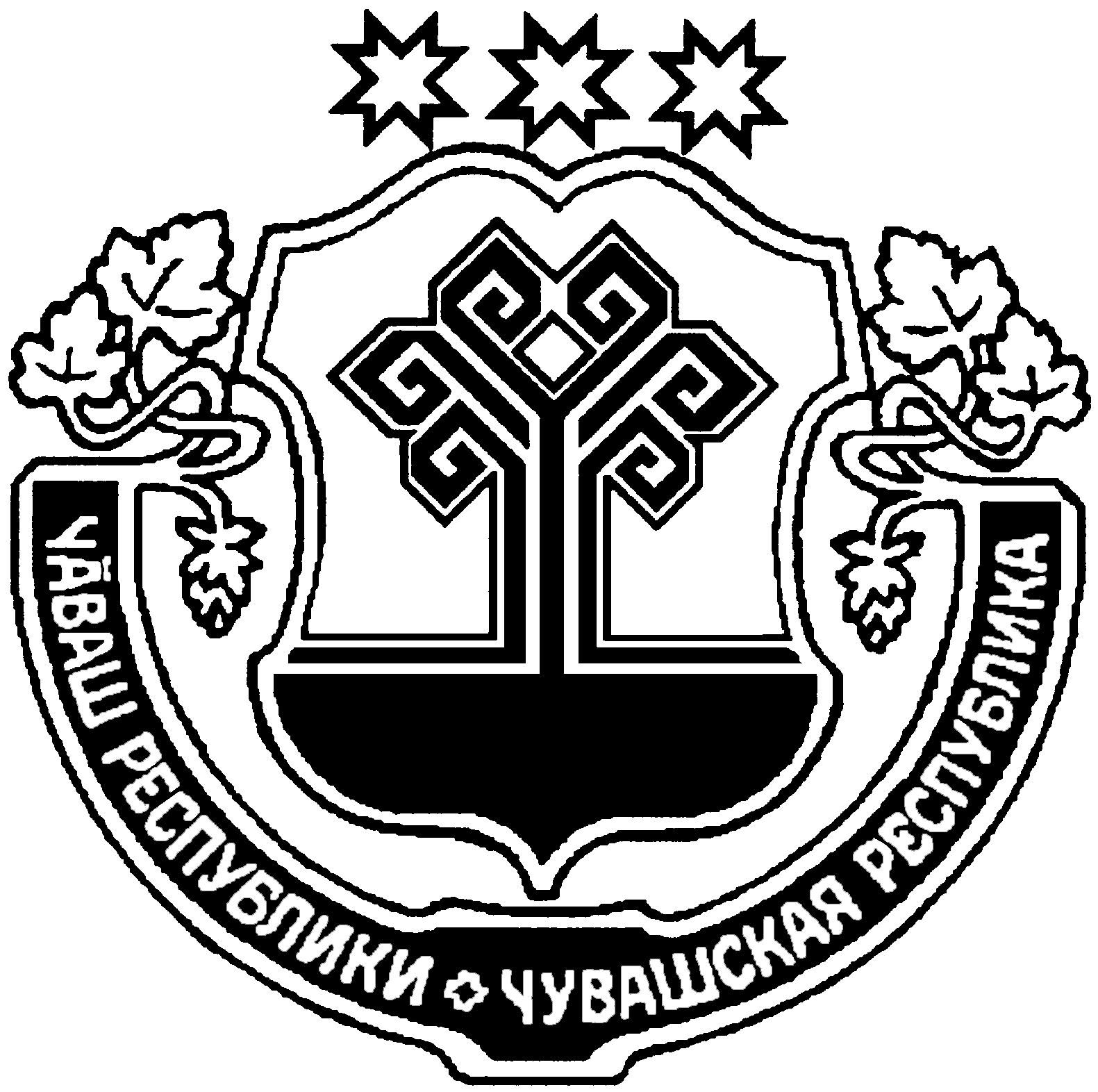 ЕТĔРНЕ РАЙОНĚЧУВАШСКАЯ РЕСПУБЛИКАЯДРИНСКИЙ РАЙОН ЕТĔРНЕ РАЙОН АДМИНИСТРАЦИЙĚЙЫШᾸНУ28.01.2022   № 40Етěрне хулиЯДРИНСКАЯ РАЙОННАЯ АДМИНСТРАЦИЯПОСТАНОВЛЕНИЕ28.01.2022   № 40город ЯдринИ.о. главы Ядринской районной администрации В.И. ТимофеевN
п/пФ.И.О. ребенка (полностью, в алфавитном порядке)Число, месяц, год рожденияАдрес места жительства/пребывания: временно, постоянноВозрастная группаN
п/пФ.И.О. ребенка (полностью, в алфавитном порядке)Число, месяц, год рожденияАдрес места жительства/пребывания: временно, постоянноПримечаниеN
п/пФ.И.О. ребенка (полностью, в алфавитном порядке)Число, месяц, год рожденияАдрес места жительства/пребывания:временно, постоянноN
п/пФ.И.О. ребенка (полностью, в алфавитном порядке)Число, месяц, год рожденияАдрес места жительства/пребывания: временно, постоянноОбщеобразовательное учреждениеКлассN
п/пФ.И.О.ребенка (полностью, в алфавитном порядке)Число, месяц, год рожденияАдрес места жительства/пребывания:временно, постоянноОбщеобразовательное учреждениеКлассПримечаниеN
п/пФ.И.О. ребенка (полностью, в алфавитном порядке)Число, месяц, год рожденияАдрес места жительства/ пребывания:временно, постоянноОбщеобразовательное учреждение, где ранее обучался несовершеннолетнийКлассN
п/пФ.И.О. ребенка (полностью, в алфавитном порядке)Число, месяц, год рожденияАдрес места жительства/ пребывания:временно, постоянноПричинаПримечаниеN
п/пФ.И.О.ребенка (полностью, в алфавитном порядке)Число, месяц, год рожденияАдрес места жительства/ пребывания:временно, постоянноОбщеобразовательное учреждениеКлассПричинаПринятые мерыN п/пФ.И.О. ребенка (полностью, в алфавитном порядке)Число, месяц, год рожденияАдрес места жительства/ пребывания:временно, постоянноОбщеобразовательное учреждениеКлассИз какого учреждения прибыл, дата прибытияВ какое учреждение выбыл, дата выбытияПодтверждение продолжения обученияN п/пФ.И.О. ребенка (полностью, в алфавитном порядке)Число, месяц, год рожденияАдрес места жительства/ пребывания:временно, постоянноОбщеобразовательное учреждениеКлассКол-во пропущенных занятийПричины пропуска учебных занятийПринятые меры